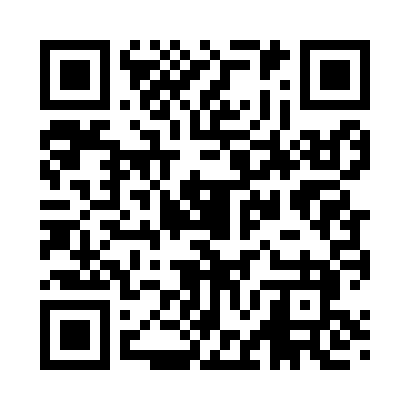 Prayer times for Clifftop, West Virginia, USAMon 1 Jul 2024 - Wed 31 Jul 2024High Latitude Method: Angle Based RulePrayer Calculation Method: Islamic Society of North AmericaAsar Calculation Method: ShafiPrayer times provided by https://www.salahtimes.comDateDayFajrSunriseDhuhrAsrMaghribIsha1Mon4:336:051:285:228:5010:222Tue4:346:061:285:228:5010:223Wed4:356:061:285:228:5010:214Thu4:356:071:285:228:5010:215Fri4:366:071:295:228:5010:216Sat4:376:081:295:238:4910:207Sun4:386:081:295:238:4910:208Mon4:386:091:295:238:4910:199Tue4:396:101:295:238:4810:1910Wed4:406:101:295:238:4810:1811Thu4:416:111:295:238:4810:1712Fri4:426:121:305:238:4710:1713Sat4:436:121:305:238:4710:1614Sun4:446:131:305:238:4610:1515Mon4:456:141:305:238:4610:1416Tue4:466:141:305:238:4510:1317Wed4:476:151:305:238:4510:1318Thu4:486:161:305:238:4410:1219Fri4:496:171:305:238:4310:1120Sat4:506:171:305:238:4310:1021Sun4:516:181:305:238:4210:0922Mon4:526:191:305:238:4110:0823Tue4:536:201:305:228:4010:0724Wed4:546:211:305:228:4010:0625Thu4:566:211:305:228:3910:0426Fri4:576:221:305:228:3810:0327Sat4:586:231:305:228:3710:0228Sun4:596:241:305:228:3610:0129Mon5:006:251:305:218:3510:0030Tue5:016:261:305:218:349:5831Wed5:036:261:305:218:339:57